BESTUURSVERKLARING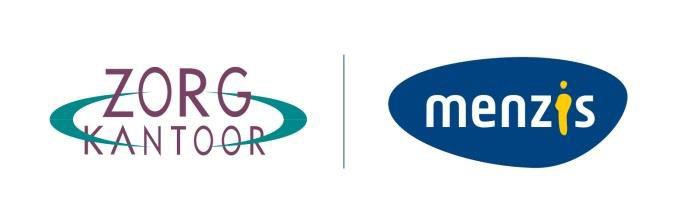 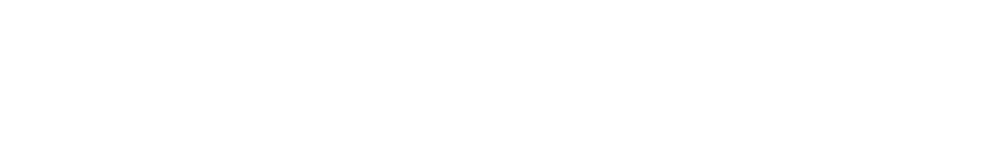 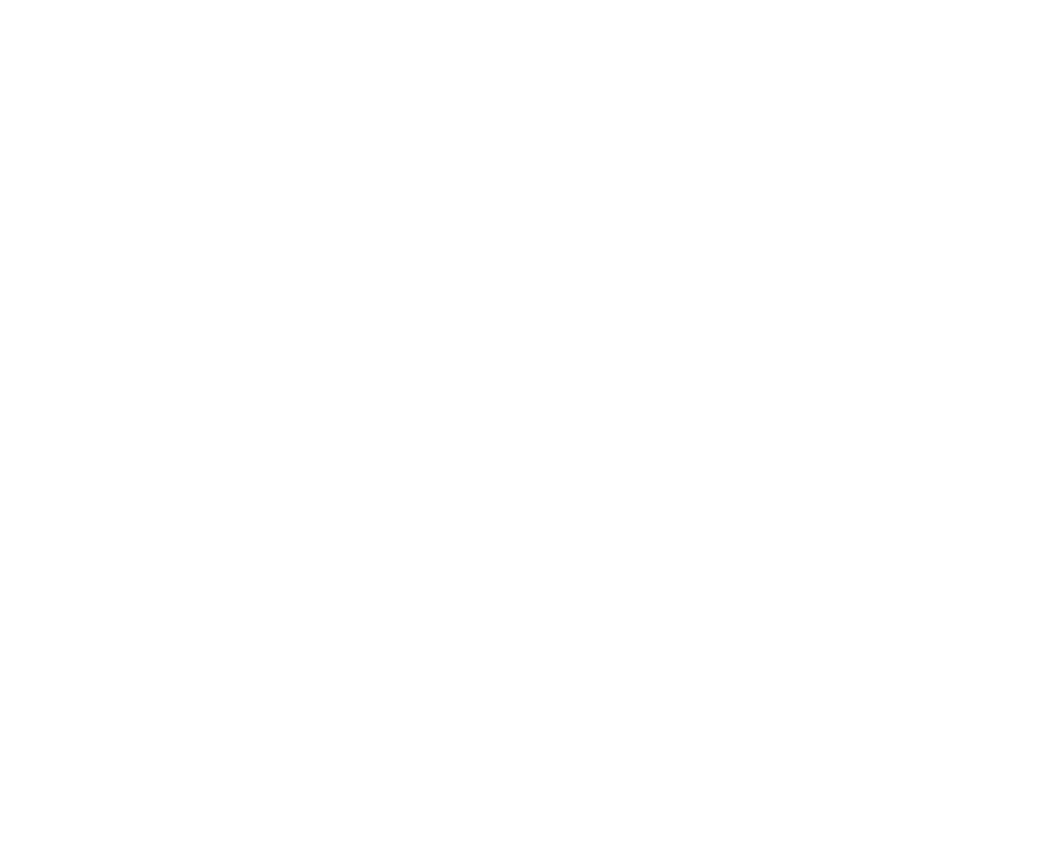 VOOR HET AANVRAGEN VAN COMPENSATIE VOOR DOORLOPENDE KOSTEN VAN DAGBESTEDING EN/OF HET AANVRAGEN VAN TOESTEMMING VOOR HET (INCLUSIEF DAGBESTEDING) DECLAREREN VAN (NOG) NIET VOLLEDIGE EN VOLWAARDIGE DAGBESTEDING VOOR ZZP EN VPTBestuursverklaring voor het aanvragen van compensatie voor doorlopende kosten van dagbesteding en/of het aanvragen van toestemming voor het (inclusief dagbesteding) declareren van (nog) niet volledige en volwaardige dagbesteding voor ZZP en VPTToelichting beleidsregelAls sprake is van een aanvraag om een vergoeding te ontvangen voor de doorlopende kosten in fase 3 voor een situatie zoals omschreven onder situatie B in artikel 4, derde lid, onder a, van de beleidsregel SARS-CoV-2 virus: fase 3 (BR/REG-20160), dient de zorgaanbieder een door het bestuur ondertekende bestuursverklaring te overhandigen aan het zorgkantoor. Als de dagbesteding (nog) niet volledig en volwaardig wordt geleverd aan een cliënt, zoals vóór de uitbraak van het SARS-CoV-2 virus, is het mogelijk het zzp of vpt inclusief dagbesteding te declareren tot en met 31 december 2020. Ook in deze situatie dient de zorgaanbieder een bestuursverklaring te overhandigen aan het zorgkantoor.FormatDe bestuurder maakt voor genoemde situaties gebruik van onderstaand format en verklaart ten minste:Voor de cliënten van [zorgaanbieder A (NZa-nummer)] vindt de dagbesteding gedurende de SARS-CoV-2 epidemie vanaf [datum] voor zover mogelijk en verantwoord plaats. De bestuurder verklaart dat deze bestuursverklaring betrekking heeft op:1. het aanvragen van compensatie voor doorlopende kosten van dagbesteding, of2. het aanvragen van toestemming voor het declareren van (nog) niet volledige en volwaardige dagbesteding voor ZZP en VPT, of3. een combinatie van 1 en 21met aangevraagde ingangsdatum [datum]2Voor ongeveer [X cliënten van zorgaanbieder A, betreffende Y procent van het totaal aantal cliënten van zorgaanbieder A] kan de dagbesteding voor de prestatiecodes [noem betreffende prestatiecodes]3 niet volwaardig worden geleverd zoals deze vóór de coronaperiode werd geleverd, omdat [uitleg van zorgaanbieder over aanbieder specifieke oorzaak]. Voor deze cliënten moet de dagbesteding anders worden ingevuld, namelijk   [op zorgaanbiederniveau een korte toelichting langs de elementen 1) inhoud dagbesteding, 2) locatie dagbesteding, 3) groepsgrootte en 4) inzet zorgpersoneel];In het geval er sprake is van een alternatieve invulling van dagbesteding wordt dit door [zorgaanbieder A] in samenspraak met cliënten en/of vertegenwoordigers binnen [X] weken, uiterlijk op [datum], verwerkt als tijdelijke aanpassing van het zorgplan van de betreffende cliënten;De geschetste situatie en de alternatieve vormgeving van de dagbesteding, zoals benoemd onder a, b en c, is door [zorgaanbieder A] afgestemd met de cliëntenraad. De cliëntenraad heeft [zorgaanbieder A] op [datum X] zijn instemming gegeven met de zorginhoudelijke onderdelen van het bestuursbesluit, waar het instemmingsrecht betrekking op heeft, blijkend uit het vastgestelde verslag van de cliëntenraad. Dit verslag is   [door zorgaanbieder A] als bijlage toegevoegd, of wordt uiterlijk binnen twee maanden na indiening van deze bestuursverklaring [uiterlijk op datum X] toegestuurd aan het zorgkantoor.1 Zorgaanbieder noemt hier expliciet de doelstelling van de aanvraag voor de maatwerkregeling.2 De aangevraagde ingangsdatum van de maatwerkregeling mag niet liggen vóór de datum die in de beleidsregel SARS- CoV-2 virus: fase 3 (BR/REG-20160) staat genoemd en betrekking heeft op de indienende zorgaanbieder.3 Zorgaanbieder noemt hier de prestatiecodes zoals genoemd in de beleidsregel SARS-CoV-2 virus: fase 3 (BR/REG-20160) waarop deze aanvraag betrekking heeft.*Indien tijdige instemming door de cliëntenraad niet haalbaar is, wordt de volgende passage onder d) opgenomen: De situatie en alternatieve vormgeving van de dagbesteding wordt door [zorgaanbieder A] afgestemd in de eerstvolgende vergadering met de cliëntenraad, waarbij de cliëntenraad naar verwachting op [datum X] zijn instemming geeft met de zorginhoudelijke onderdelen van het bestuursbesluit waar het instemmingsrecht betrekking op heeft. Het vastgestelde verslag van de cliëntenraad wordt door [zorgaanbieder A] uiterlijk binnen twee maanden na indiening van deze bestuursverklaring op [uiterlijk op datum X] toegestuurd aan het zorgkantoor. [Zorgaanbieder A] verklaart dat vooraf instemming door de cliëntenraad niet haalbaar was, omdat   [korte toelichting door zorgaanbieder A]Indien van toepassing, worden de onderaannemers van dagbesteding door [zorgaanbieder A] doorbetaald conform de fase 3-beleidsregel (BR/REG-20160) zodat onderaannemers niet de dupe worden van een lager aantal cliënten. [Zorgaanbieder A] verklaart zich daarmee verantwoordelijk voor doorbetaling aan [limitatieve lijst van onderaannemers waarmee zorgaanbieder A een overeenkomst heeft];[Zorgaanbieder A] borgt dat zoveel mogelijk personeel “om niet” wordt ingeleend vanuit eventuele onderaannemers of externe dagbestedingscentra;Ondergetekende bestuurder van [zorgaanbieder A] committeert zich aan het ontwerpen van beleid om te komen tot volwaardige dagbesteding voor alle doelgroepen per 1 januari 2021;[Zorgaanbieder A] geeft hieronder een verdere toelichting op voor de beoordeling van het zorgkantoor relevante aspecten die onder elementen a t/m g onvoldoende naar voren zijn gekomen [toelichtingsveld].Bestuursverklaring voor het aanvragen van toestemming voor het declareren van passende dagbesteding binnen de woonsituatie voor cliënten met zzp en vpt en/of modulaire zorgToelichting beleidsregelZZP/VPTDe voorwaarde dat de activiteit buiten de woonsituatie moet plaatsvinden, zoals opgenomen in de bijlage van de Beleidsregel prestatiebeschrijvingen en tarieven zorgzwaartepakketten en volledig pakket thuis 2020 en de Beleidsregel prestatiebeschrijvingen en tarieven modulaire zorg 2020, kan voor de prestaties zoals vermeld in de beleidsregel SARS-CoV-2 virus: fase 3 (BR/REG-20160) komen te vervallen tot en met 31 december 2020 indien een zorgaanbieder hiervoor een aanvraag bij het zorgkantoor heeft ingediend via een door het bestuur ondertekende bestuursverklaring. De dagbesteding die op de woonlocatie ofwel thuis bij de cliënt wordt geleverd, mag daarna op basis van de beleidsregel SARS-CoV-2 virus: fase 3 (BR/REG-20160) worden gedeclareerd mits het passende dagbesteding betreft. Als waarborg op de aansluiting tussen wat de cliënt nodig heeft en de doelen en kenmerken van de geboden dagbesteding, legt de zorgaanbieder hierover verantwoording af aan het zorgkantoor                   via de bestuursverklaring.FormatIndien de zorgaanbieder de prestaties zoals vermeld in de beleidsregel SARS-CoV-2 virus: fase 3 (BR/REG-20160) declareert, waarbij de zorg niet op de dagbestedingslocatie wordt geleverd, maar wel op passende wijze op de woonlocatie/thuissituatie, dan maakt de bestuurder bij het indienen van de bestuursverklaring gebruik van onderstaand format en verklaart ten minste:Voor ongeveer [X cliënten van zorgaanbieder A (met NZa-nummer), betreffende Y procent van het totaal aantal cliënten van zorgaanbieder A] kan de dagbesteding voor de prestatiecodes [noem betreffende prestatiecodes]4 niet buiten de woonsituatie van de client worden geleverd zoals vóór de coronaperiode, omdat   [uitleg van zorgaanbieder over aanbieder specifieke oorzaak]. Voor deze cliënten wordt de dagbesteding op de woonlocatie of thuis bij de client op passende wijze geleverd vanaf uiterlijk [datum], namelijk [op zorgaanbiederniveau een korte toelichting langs de elementen 1) inhoud dagbesteding, 2) locatie dagbesteding (woonlocatie/thuissituatie), 3) groepsgrootte en 4) inzet zorgpersoneel].De bestuurder verklaart dat deze bestuursverklaring betrekking heeft op:1. het aanvragen van toestemming voor het declareren van passende dagbesteding binnen de woonsituatie voor cliënten met zzp en vpt, of2. het aanvragen van toestemming voor het declareren van passende dagbesteding binnen de woonsituatie voor cliënten met  modulaire zorg, of3. een combinatie van 1 en 25met aangevraagde ingangsdatum [datum] 6.In het geval er sprake is van dagbesteding op de woonlocatie of thuis bij de client wordt dit door [zorgaanbieder A] in samenspraak met cliënten en/ of vertegenwoordigers binnen [X] weken, uiterlijk op [datum] verwerkt als aanpassing van het zorgplan van de betreffende cliënten;4 Zorgaanbieder noemt hier de prestatiecodes zoals genoemd in de beleidsregel SARS-CoV-2 virus: fase 3 (BR/REG-20160) waarop deze aanvraag betrekking heeft.5 Zorgaanbieder noemt hier expliciet de doelstelling van de aanvraag voor de maatwerkregeling.6 De aangevraagde ingangsdatum van de maatwerkregeling mag niet liggen vóór de datum die in de beleidsregel SARS- CoV-2 virus: fase 3 (BR/REG-20160) staat genoemd en betrekking heeft op de indienende zorgaanbieder.De vormgeving van de dagbesteding, op de woonlocatie door de zorgaanbieder of in de thuissituatie van de client, is door [zorgaanbieder A] afgestemd met de cliëntenraad. De cliëntenraad heeft [zorgaanbieder A] op   [datum X] zijn instemming gegeven met de zorginhoudelijke onderdelen van het bestuursbesluit, waar het instemmingsrecht betrekking op heeft, blijkend uit vastgestelde verslag van de cliëntenraad. Dit verslag is door   [zorgaanbieder A] als bijlage toegevoegd, of wordt uiterlijk binnen twee maanden na indiening van deze bestuursverklaring [uiterlijk op datum X] toegestuurd aan het zorgkantoor.*Indien tijdige instemming door de cliëntenraad niet haalbaar is, wordt de volgende passage onder c) opgenomen: De vormgeving van de dagbesteding, op de woonlocatie door de zorgaanbieder of in de thuissituatie van de client, wordt door [zorgaanbieder A] afgestemd in de eerstvolgende vergadering met de cliëntenraad, waarbij de cliëntenraad naar verwachting op [datum X] zijn instemming geeft met de zorginhoudelijke onderdelen van het bestuursbesluit waar het instemmingsrecht betrekking op heeft. Het vastgestelde verslag van de cliëntenraad wordt door [zorgaanbieder A] uiterlijk binnen twee maanden na indiening van deze bestuursverklaring [uiterlijk op datum X] toegestuurd aan het zorgkantoor. [Zorgaanbieder A] verklaart dat instemming vooraf door de cliëntenraad niet haalbaar was, omdat [korte toelichting zorgaanbieder A]Ondergetekende bestuurder van [zorgaanbieder A] committeert zich aan het ontwerpen van beleid om samen met zorgkantoren en de NZa te komen tot vernieuwende, passende dagbestedingsprestaties, bijvoorbeeld voor situaties waarbij sprake is van vergelijkende omstandigheden als tijdens de SARS-CoV-2 virus epidemie.[Zorgaanbieder A] geeft hieronder een verdere toelichting op voor de beoordeling van het zorgkantoor relevante aspecten die onder elementen a t/m d onvoldoende naar voren zijn gekomen [toelichtingsveld].Bestuursverklaring voor het aanvragen van compensatie van doorlopende kosten voor een zorgaanbieder waarbij geen sprake is van een nieuwe besmetting, maar van een substantieel na-ijl effect van eerdere corona- uitbraak op eigen locatie of omdat de zorgaanbieders zich in een uitzonderlijke situatie bevindt vanw ege een corona-uitbraak in zeer nabije omgeving (uitzonderingsmogelijkheid)Toelichting beleidsregelEen zorgaanbieder die Wlz-omzetprestaties fase 3 levert en doorlopende kosten als gevolg van het SARS-CoV-2 virus in fase 3 heeft en waarbij geen sprake is van een nieuwe besmetting, maar wel van een uitzonderlijke situatie, kan een aanvraag voor de vergoeding van doorlopende kosten indienen bij het zorgkantoor. Het kan betreffende substantiële na-ijl effecten van een eerdere SARS-CoV-2 besmetting bij de zorgaanbieder of een nieuwe besmetting met het SARS-CoV-2 virus in het werkgebied van de zorgaanbieder.FormatDe bestuurder maakt voor genoemde situaties gebruik van onderstaand format en verklaart ten minste:Bij [zorgaanbieder A (NZa-nummer)] is conform de rekenregel uit de beleidsregel SARS-CoV-2 virus: fase 3 (BR/REG-20160) sprake van doorlopende kosten/omzetderving op het niveau van NZa-nummer vanwege:een na-ijl effect van een eerdere corona-uitbraak op eigen locatie, ofeen uitzonderlijke situatie vanwege een corona-uitbraak in zeer nabije omgeving7met aangevraagde ingangsdatum [datum]8, omdat [uitleg van zorgaanbieder over aanbieder specifieke oorzaak].[Zorgaanbieder A] heeft alle mogelijkheden heeft ingezet die redelijkerwijs tot zijn beschikking zijn, maar deze hebben de doorlopende kosten/omzetderving niet kunnen verhelpen. Voor ongeveer [X cliënten van zorgaanbieder A, betreffende Y procent van het totaal aantal verblijfsplekken van zorgaanbieder A] kunnen geen cliënten geworven worden vanwege corona-gerelateerde omstandigheden. Deze situatie is door [zorgaanbieder A] afgestemd met de cliëntenraad. De cliëntenraad heeft [zorgaanbieder A] op [datum X] zijn instemming gegeven met de zorginhoudelijke onderdelen van het bestuursbesluit, waar het instemmingsrecht betrekking op heeft, blijkend uit het vastgestelde verslag van de cliëntenraad. Dit verslag is [door zorgaanbieder A] als bijlage toegevoegd, of wordt uiterlijk binnen twee maanden na indiening van deze bestuursverklaring [uiterlijk op datum X] toegestuurd aan het zorgkantoor.*Indien tijdige instemming door de cliëntenraad niet haalbaar is, wordt de volgende passage onder b) opgenomen: De situatie wordt door [zorgaanbieder A] afgestemd in de eerstvolgende vergadering met de cliëntenraad, waarbij de cliëntenraad naar verwachting op [datum X] zijn instemming geeft met de zorginhoudelijke onderdelen van het bestuursbesluit waar het instemmingsrecht betrekking op heeft. Het vastgestelde verslag van de cliëntenraad wordt door [zorgaanbieder A] uiterlijk binnen twee maanden na indiening van deze bestuursverklaring op [uiterlijk op datum X] toegestuurd aan het zorgkantoor. [Zorgaanbieder A] verklaart dat vooraf instemming door de cliëntenraad niet haalbaar was, omdat [korte toelichting door zorgaanbieder A]7 Zorgaanbieder noemt hier expliciet de doelstelling van de aanvraag voor de maatwerkregeling.8 De aangevraagde ingangsdatum van de maatwerkregeling mag niet liggen vóór de datum die in de beleidsregel SARS- CoV-2 virus: fase 3 (BR/REG-20160) staat genoemd en betrekking heeft op de indienende zorgaanbieder.Bij [zorgaanbieder A] vindt voor zover mogelijk en verantwoord de reguliere (verblijfs)zorg vanaf [1 juli/ 1 augustus/ 1 september9] plaats of gaat weer plaatsvinden zoals in de situatie voor de corona-periode, zoveel mogelijk op het bezettingsniveau van voor de corona-periodeIndien van toepassing, worden de onderaannemers door [zorgaanbieder A] doorbetaald conform de fase 3- beleidsregel (BR/REG-20160) zodat onderaannemers niet de dupe worden van een lager aantal cliënten.   [Zorgaanbieder A] verklaart zich daarmee verantwoordelijk voor doorbetaling aan [limitatieve lijst van onderaannemers waarmee zorgaanbieder A een overeenkomst heeft] conform geldige overeenkomst;Volgend op de leegstand, zet [zorgaanbieder A] zoveel mogelijk personeel “om niet” in voor eventuele andere locaties en/of andere cliënten van de zorgaanbieder[Zorgaanbieder A] geeft hieronder een verdere toelichting op voor de beoordeling van het zorgkantoor relevante aspecten die onder elementen a t/m e onvoldoende naar voren zijn gekomen [toelichtingsveld].9 Deze mag niet liggen vóór de datum die in de beleidsregel SARS-CoV-2 virus: fase 3 (BR/REG-20160) staat genoemd en betrekking heeft op de indienende zorgaanbieder.Naam (namen) bestuurder(s)/gemachtigdeDatumHandtekening(en) bestuurder(s)/gemachtigdeNaam (namen) bestuurder(s)/gemachtigdeDatumHandtekening(en)    bestuurder(s)/gemachtigdeNaam (namen) bestuurder(s)/gemachtigdeDatumHandtekening(en)    bestuurder(s)/gemachtigde